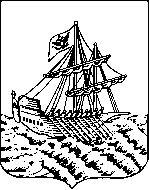 АДМИНИСТРАЦИЯ   КОСТРОМСКОЙ ОБЛАСТИДЕПАРТЕМАНТ ОБРАЗОВАНИЯ И НАУКИ КОСТРОМСКОЙ ОБЛАСТИОБЛАСТНОЕ ГОСУДАРСТВЕННОЕ БЮДЖЕТНОЕ ПРОФЕССИОНАЛЬНОЕ ОБРАЗОВАТЕЛЬНОЕ УЧРЕЖДЕНИЕ«Костромской колледж отраслевых технологий строительства и лесной промышленности»  РАБОЧАЯ ПРОГРАММа УЧЕБНОЙ ДИСЦИПЛИНЫМАТЕМАТИКА для заочной формы обученияспециальность 23.02.04 «Техническая эксплуатация подъемно-транспортных, строительных, дорожных машин и электрооборудования» ( по отраслям)(базовой подготовки)Кострома, 2017 г.Рабочая программа учебной дисциплины разработана на основе Федерального образовательного стандарта по специальности 23.02.04 «Техническая эксплуатация подъемно-транспортных, строительных, дорожных машин и электрооборудования» (по отраслям)Организация-разработчик: ОГБПОУ «Костромской колледж отраслевых технологий строительства и лесной промышленности»Разработчик:преподаватель ОГБПОУ «ККОТСИЛП» СОДЕРЖАНИЕ1. паспорт     ПРОГРАММЫ УЧЕБНОЙ ДИСЦИПЛИНЫМатематика1.1. Область применения  рабочей   программыПрограмма учебной дисциплины является частью программы  подготовки специалистов среднего звена в соответствии с ФГОС по специальности 23.02.04 Техническая эксплуатация подъемно-транспортных, строительных, дорожных машин и оборудования ( по отраслям), входящим в состав укрупненной группы специальностей 23.00.00техника и технологии наземного транспорта. Программа учебной дисциплины может быть использована в дополнительном профессиональном образовании и профессиональной подготовке работников в различных отраслях  промышленности  при наличии среднего (полного) общего образования. Опыт работы не требуется.1.2. Место дисциплины в структуре программы подготовки специалистов среднего звена: входит в математический и общий естественнонаучный цикл.1.3. Цели и задачи дисциплины – требования к результатам освоения дисциплины:Техник должен обладать общими компетенциями, включающими в себя способность:Понимать сущность и социальную значимость своей будущей профессии, проявлять к ней устойчивый интерес.Организовывать собственную деятельность, выбирать типовые методы и способы выполнения профессиональных задач, оценивать их эффективность и качество.Принимать решения в стандартных и нестандартных ситуациях и нести за них ответственность.Осуществлять поиск и использование информации, необходимой для эффективного выполнения профессиональных задач, профессионального и личностного развития.Использовать информационно-коммуникационные технологии в профессиональной деятельности.Работать в коллективе и команде, эффективно общаться с коллегами, руководством, потребителями.Брать на себя ответственность за работу членов команды (подчиненных), результат выполнения заданий.Самостоятельно определять задачи профессионального и личностного развития, заниматься самообразованием, осознанно планировать повышение квалификации.Ориентироваться в условиях частой смены технологий в профессиональной деятельности.Выполнять требования нормативно-технической документации по организации эксплуатации машин при строительстве, содержании и ремонте дорог.Определять техническое состояние систем и механизмов подъемно- транспортных, строительных, дорожных машин и оборудования.Вести учетно-отчетную документацию по техническому обслуживанию и ремонту подъемно-транспортных, строительных, дорожных машин и оборудования.Составлять и оформлять техническую и отчетную документацию о работе ремонтно-механического отделения структурного подразделения.Участвовать в подготовке документации для лицензирования производственной деятельности структурного подразделения.В результате освоения дисциплины обучающийся должен уметь:применять математические методы дифференциального и интегрального исчисления для решения профессиональных задач;применять основные положения теории вероятностей и математической статистики в профессиональной деятельности;решать прикладные технические задачи методом комплексных чисел;использовать приемы и методы математического синтеза и анализа в различных профессиональных ситуациях;В результате освоения дисциплины обучающийся должен знать:основные понятия и методы математическо-логического синтеза и анализа логических устройств.1.4. Количество часов на освоение программы дисциплины:максимальной учебной нагрузки обучающегося____96___часов, в том числе:обязательной аудиторной учебной нагрузки обучающегося _20_часов;самостоятельной работы обучающегося __76__часов.2. СТРУКТУРА И  СОДЕРЖАНИЕ УЧЕБНОЙ ДИСЦИПЛИНЫ2.1. Объем учебной дисциплины и виды учебной работы2.2.  Тематический план и содержание учебной дисциплины «МАТЕМАТИКА»3. условия реализации УЧЕБНОЙ дисциплины3.1. Требования к минимальному материально-техническому обеспечениюРеализация учебной дисциплины требует наличие учебного кабинета             « Математика»Оборудование учебного кабинета:- посадочных мест по количеству обучающихся-22- рабочее место преподавателя-1- комплект учебно-наглядных пособий по математике-15Технические средства обучения:- компьютер - 13.2. Информационное обеспечение обученияПеречень рекомендуемых учебных изданий, Интернет-ресурсов, дополнительной литературыОсновные источники: Григорьев В. П., Дубинский Ю.А. Элементы высшей математики: учебник: -М. : Академия, 2014.Григорьев В. П., Сабурова Т. Н. Сборник задач по высшей математике: - М.: Академия, 2014С.Г. Григорьев, С.В. Иволгина. Математика. – М.: Академия, 2014.Богомолов Н.В. Самойленко П.И. «Математика»,-М.,2010.Пехлецкий И.Д.- Математика. – М.: Академия, 2010Башмаков М.И. Математика: Задачник. 2015Дополнительные источники:Н.В. Богомолов. Математика. Дидактические задания. - Издательство "Дрофа"Пакет прикладных программ по курсу математики ОС Windows, ХР – сервисная программа.MS Office, - ХР  сервисная программа.4. Контроль и оценка результатов освоения учебной дисциплиныКонтроль и оценка результатов освоения учебной дисциплины осуществляется преподавателем в процессе проведения практических занятий и лабораторных работ, тестирования, а также выполнения обучающимися индивидуальных заданий, проектов, исследований..Разработчики: 	ОГБПОУ «КЛМК»                      преподаватель           Садчикова Л.А.____   стр.ПАСПОРТ   ПРОГРАММЫ УЧЕБНОЙ ДИСЦИПЛИНЫ4СТРУКТУРА и  содержание УЧЕБНОЙ ДИСЦИПЛИНЫ6условия реализации  учебной дисциплины9Контроль и оценка результатов Освоения учебной дисциплины10Вид учебной работыОбъем часовМаксимальная учебная нагрузка (всего)96Обязательная аудиторная учебная нагрузка (всего) 20в том числе:     практические занятия20     контрольные работыСамостоятельная работа обучающегося (всего)76Итоговая аттестация в форме экзаменаНаименование разделов и темСодержание учебного материала, лабораторные работы и практические занятия, самостоятельная работа обучающихся, курсовая работа (проект) (если предусмотрены)Содержание учебного материала, лабораторные работы и практические занятия, самостоятельная работа обучающихся, курсовая работа (проект) (если предусмотрены)Объем часовУровень освоения12234Раздел 1.Элементы дифференциального и интегрального исчисления10Тема 1.1.Интеграл и его приложенияСодержание учебного материалаСодержание учебного материалаТема 1.1.Интеграл и его приложенияПрактические занятия:Практические занятия:4Тема 1.1.Интеграл и его приложения1Вычисление неопределенного интеграла  разными способами. Вычисление определенного интеграла.23Тема 1.1.Интеграл и его приложения2Вычисление площади криволинейной трапеции. Решение физических задач с помощью определенного интеграла.  23Тема 1.2Дифференциальные уравненияСодержание учебного материалаСодержание учебного материалаТема 1.2Дифференциальные уравненияПрактические занятияПрактические занятия6Тема 1.2Дифференциальные уравнения1Определение дифференциального уравнения, порядок уравнения, начальные условия. Общее и частное решение дифференциального уравнения.23Тема 1.2Дифференциальные уравнения2Дифференциальные уравнения 1 порядка с разделяющими переменными, техника их решения.23Тема 1.2Дифференциальные уравнения3Дифференциальные уравнения 11 порядка. Линейные однородные уравнения второго порядка с постоянными коэффициентами. Возможности применения дифференциальных уравнений к решению прикладных задач.23Раздел 2.Элементы теории вероятностей и статистика6Тема 2.1.Элементы теории вероятностей и математической статистикиСодержание учебного материалаСодержание учебного материалаТема 2.1.Элементы теории вероятностей и математической статистикиПрактические занятия:Практические занятия:6Тема 2.1.Элементы теории вероятностей и математической статистики1Опыт, события, виды событий, случайные события, виды случайных событий. Относительная частота появления события. Классические определения вероятности.23122342Основные понятия комбинаторики. Теоремы сложения и умножения вероятностей.Формула Бернулли. Случайная дискретная величина, закон ее распределения. Числовые характеристики распределения случайной дискретной величины.233Понятие вероятности, классическая формула. Теоремы вероятности. Математическое ожидание. Решение задач, связанных с вычислением вероятности события. Вычисление математического ожидания и дисперсии случайных величин.23Раздел 3Математический анализ4Тема 3.1Комплексные числаСодержание учебного материалаСодержание учебного материалаТема 3.1Комплексные числаПрактические занятия:Практические занятия:4Тема 3.1Комплексные числа1Понятия комплексного числа. Действия над комплексными числами в алгебраической форме. Геометрическая интерпретация комплексного числа. Тригонометрическая форма записи комплексного числа. Показательная форма записи комплексного числа.23Тема 3.1Комплексные числа2Действия над комплексными числами в алгебраической форме. Действия над комплексными числами в показательной или тригонометрической форме. Решение квадратных уравнений с отрицательным дискриминантом. Переход от показательной и тригонометрической формы комплексного числа к алгебраической.23Самостоятельная работа обучающихся- систематическое изучение учебной литературы;- подготовка к практическим работам с использованием методических рекомендаций преподавателя;-  оформление практических работ, отчетов и подготовка к их защите;- выполнение домашней контрольной работы. Самостоятельная работа обучающихся- систематическое изучение учебной литературы;- подготовка к практическим работам с использованием методических рекомендаций преподавателя;-  оформление практических работ, отчетов и подготовка к их защите;- выполнение домашней контрольной работы. Самостоятельная работа обучающихся- систематическое изучение учебной литературы;- подготовка к практическим работам с использованием методических рекомендаций преподавателя;-  оформление практических работ, отчетов и подготовка к их защите;- выполнение домашней контрольной работы. 763Тематика внеаудиторной самостоятельной работы:Вычисление задач на решение производных.Решение задач с помощью свойств векторов.Вычисление неопределенных интегралов.Применение интеграла при вычислении площадей  плоских фигур; объемов и площадей поверхности тел вращенияРешение прикладных задач.Решение дифференциальных уравнений.Тематика внеаудиторной самостоятельной работы:Вычисление задач на решение производных.Решение задач с помощью свойств векторов.Вычисление неопределенных интегралов.Применение интеграла при вычислении площадей  плоских фигур; объемов и площадей поверхности тел вращенияРешение прикладных задач.Решение дифференциальных уравнений.Тематика внеаудиторной самостоятельной работы:Вычисление задач на решение производных.Решение задач с помощью свойств векторов.Вычисление неопределенных интегралов.Применение интеграла при вычислении площадей  плоских фигур; объемов и площадей поверхности тел вращенияРешение прикладных задач.Решение дифференциальных уравнений.ВсегоВсегоВсего96Результаты обучения(освоенные умения, усвоенные знания)Формы и методы контроля и оценки результатов обученияУметь:применять математические методы дифференциального и интегрального исчисления для решения профессиональных задач практические занятиявнеаудиторная самостоятельная работа домашняя контрольная работа (рецензия)применять основные положения теории вероятностей и математической статистики в профессиональной деятельности;практические занятиявнеаудиторная самостоятельная работа домашняя контрольная работа (рецензия)решать прикладные технические задачи методом комплексных чиселпрактические занятиявнеаудиторная самостоятельная работа домашняя контрольная работа (рецензия)использовать приемы и методы математического синтеза и анализа в различных профессиональных ситуациях практические занятиявнеаудиторная самостоятельная работа домашняя контрольная работа (рецензия)Знать:основные понятия и методы математическо-логического синтеза и анализа логических устройствпрактические занятиявнеаудиторная самостоятельная работа домашняя контрольная работа (рецензия)